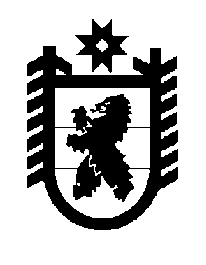 Российская Федерация Республика Карелия    ПРАВИТЕЛЬСТВО РЕСПУБЛИКИ КАРЕЛИЯРАСПОРЯЖЕНИЕ                                от  13 ноября 2017 года № 632р-Пг. Петрозаводск В целях реализации Закона Республики Карелия от 26 июня 2015 года                   № 1908-ЗРК «О перераспределении полномочий между органами местного самоуправления муниципальных образований в Республике Карелия и органами государственной власти Республики Карелия»,  в соответствии с частью 11 статьи 154 Федерального закона от 22 августа 2004 года № 122-ФЗ «О внесении изменений в законодательные акты Российской Федерации и признании утратившими силу некоторых законодательных актов Российской Федерации в связи с принятием федеральных законов «О внесении изменений и дополнений в Федеральный закон «Об общих принципах организации законодательных (представительных) и исполнительных органов государственной власти субъектов Российской Федерации» и «Об общих принципах организации местного самоуправления в Российской Федерации», учитывая решение Совета муниципального образования «Беломорский муниципальный район»                                  от 14 сентября 2017 года № 327 «Об утверждении Перечня имущества, предлагаемого к передаче из муниципальной собственности муниципального образования «Беломорский муниципальный район» в государственную собственность Республики Карелия»:1. Утвердить прилагаемый перечень имущества, передаваемого из  муниципальной собственности муниципального образования «Беломорский муниципальный район» в государственную собственность Республики Карелия.2. Государственному комитету Республики Карелия по управлению государственным имуществом и организации закупок совместно с администрацией муниципального образования «Беломорский муниципальный район» обеспечить подписание передаточного акта.3. Право собственности Республики Карелия на указанное в пункте 1 настоящего распоряжения имущество возникает с момента подписания передаточного акта. 
           Глава Республики Карелия                                                           А.О. ПарфенчиковУтвержденраспоряжением ПравительстваРеспублики Карелияот  13 ноября 2017 года № 632р-ППеречень имущества, передаваемого из муниципальной собственности муниципального образования  «Беломорский муниципальный район» в государственную собственность Республики Карелия ___________Наименование имуществаАдрес местонахождения имуществаИндивидуализирующие характеристики имуществаКабельные линии  КЛ 0,4 кВ, воздушные линии ВЛ 0,4 кВ с точкой присоединения от КТП-13, РУ 0,4 кВг. Беломорск,  ул. Железнодорожная,            дома № 45, 47, 49, 51, 53,   55, 59, 65; ул. Вокзальная, 
дома  № 6,     8, 10, 12;ул. Каменная, 
дома № 1, 2,  4, 7протяженность 1,4 км 